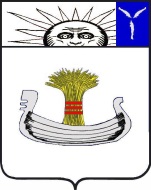 СоветНатальинского муниципального образованияБалаковского муниципального района Саратовской областиТридцать седьмое заседание Совета Натальинского муниципального образования второго созываРЕШЕНИЕОт 21 декабря 2021 года № 238О внесение изменений в решение Совета Натальинского муниципального образования от 29 октября 2014г. № 165 «Об установлении на территории Натальинского муниципального образования Балаковского муниципального района Саратовской области земельного налога»Руководствуясь Налоговым кодексом Российской Федерации, Федеральным законом от 06 октября 2003 года № 131-ФЗ «Об общих принципах организации местного самоуправления в Российской Федерации», Уставом Натальинского муниципального образования,  Совет Натальинского муниципального образованияРЕШИЛ:1. Внести в решение Совета Натальинского муниципального образования  от 29 октября 2014 года № 165 «Об установлении на территории Натальинского муниципального образования Балаковского района Саратовской области земельного налога» (далее-решение) следующие изменения: Дополнить пункт 6 подпунктами 6.1., 6.2, 6.3  следующего содержания:«6.1. органы местного самоуправления Натальинского муниципального образования - в отношении земельных участков, используемых ими для непосредственного выполнения возложенных на них функций;6.2. учреждения культуры Натальинского муниципального образования;6.3. муниципальные бюджетные учреждения  Натальинского муниципального образования;»2. Решение Совета Натальинского муниципального образования Балаковского муниципального района Саратовской области от 19 октября 2018 года № 11 «О внесение изменений в решение Совета Натальинского муниципального образования от 29 октября 2014г. № 165 «Об установлении на территории Натальинского муниципального образования Балаковского муниципального района Саратовской области земельного налога» - признать утратившим силу.3. Настоящее решение вступает в силу со дня его официального опубликования и распространить на правоотношения возникшие с  1 января 2021 года.Глава Натальинскогомуниципального образования					        А.В. АникеевОфициально опубликовано 23.12.2021 года.